Kindergarten Suggested Instructional Framework– DRAFT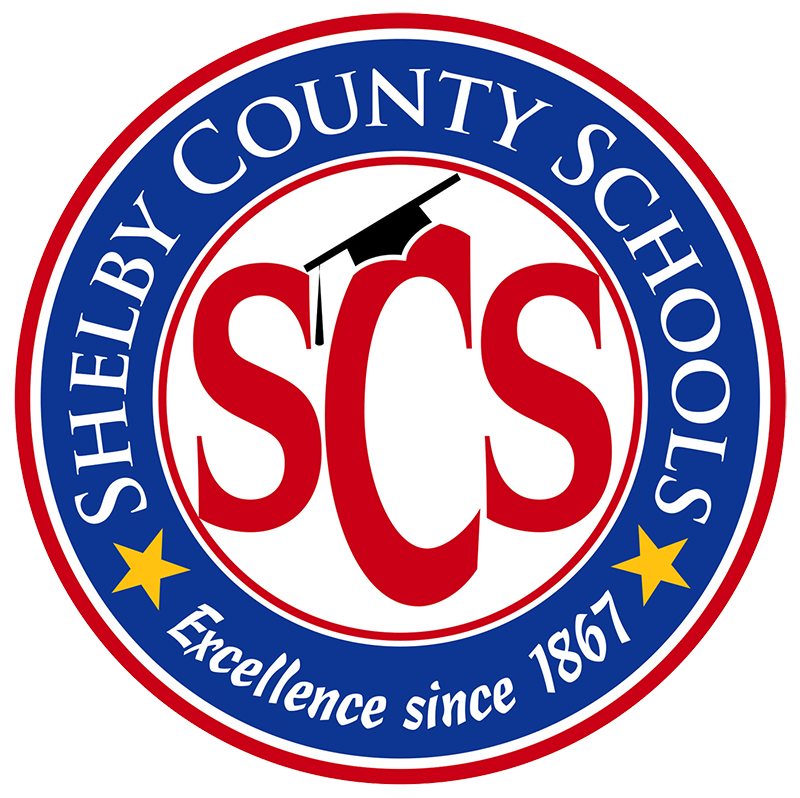 The Kindergarten Instructional Framework is designed to provide guidance around the 120-minute literacy block. While the time allocations shown align to the Wonders curriculum expectations, diverse building and grade-level structures, as well as students’ needs may influence scheduling and time spent within each component of the Kindergarten ELA block.  The content highlighted in blue indicates optional instructional opportunities. Optional instructional opportunities are provided which focus on reinforcing, revisiting, or extending the instruction.  Since these activities will often benefit all learners, teachers should plan to include the optional opportunities necessary to support their students’ understanding during whole group instruction.  However, as teachers plan for implementation some optional activities may be identified as best suited for small groups.*Pacing suggestions noted above are based on the information found in the Wonders resource entitled, Suggested Lesson Plans and Pacing Guides and found here.Day 1Day 1Day 2Day 2Day 2Day 3Day 3Day 3Day 4Day 4Day 4Day 5Day 5Whole Group10 min20 min25 min15 min10 minIntroduce the ConceptOral Vocabulary WordsReading/Writing Companion Talk About It Read Literature Big BookListening Comprehension/Close ReadingWord WorkFluencyPhonemic AwarenessPhonicsHandwritingHigh-Frequency WordsShared WritingGrammar10 min5 min20 min15 min15 min10 min15 min5 minBuild the Concept: Oral LanguagePhonological AwarenessCategory WordsReview Oral Vocabulary Words (5 min)Reread Literature Big BookListening Comprehension/Close ReadingWord WorkPhonicsWord WorkFluency (5 min)Phonemic Awareness (5 min)High-Frequency Words (5 min)Reading/Writing Companion Read the Shared Read Application of Foundational SkillsShared WritingGrammarBuild the Concept: Oral LanguagePhonological AwarenessCategory WordsReview Oral Vocabulary Words (5 min)Reread Literature Big BookListening Comprehension/Close ReadingWord WorkPhonicsWord WorkFluency (5 min)Phonemic Awareness (5 min)High-Frequency Words (5 min)Reading/Writing Companion Read the Shared Read Application of Foundational SkillsShared WritingGrammar5 min15 min25 min10 min10 min15 min10 minBuild the ConceptOral Vocabulary wordsInteractive Read AloudListening Comprehension/Close ReadingWord WorkPhonemic AwarenessPhonicsPhonicsHigh-Frequency WordsWord WorkFluency (5 min)Phonics (5 min)Reading/Writing Companion Reread the Shared Read Comprehension/FluencyIndependent Writing: DraftGrammar  (5 min)Grammar “Talk About It” Tasks (5 min)Build the ConceptOral Vocabulary wordsInteractive Read AloudListening Comprehension/Close ReadingWord WorkPhonemic AwarenessPhonicsPhonicsHigh-Frequency WordsWord WorkFluency (5 min)Phonics (5 min)Reading/Writing Companion Reread the Shared Read Comprehension/FluencyIndependent Writing: DraftGrammar  (5 min)Grammar “Talk About It” Tasks (5 min)10 min5 min20 min15 min10 min10 min10 min5 min15 minExtend the ConceptPhonological AwarenessCategory WordsReview Oral Vocabulary Words (5 min)Literature Big Book Paired Selection Listening ComprehensionWord WorkPhonemic AwarenessPhonicsWord WorkFluency (5 min)High-Frequency Words (5 min)Reading/Writing Companion Read the Shared Read Application of Foundational Skills (Units 1-3)*Independent Writing: ReviseGrammarResearch and InquiryExtend the ConceptPhonological AwarenessCategory WordsReview Oral Vocabulary Words (5 min)Literature Big Book Paired Selection Listening ComprehensionWord WorkPhonemic AwarenessPhonicsWord WorkFluency (5 min)High-Frequency Words (5 min)Reading/Writing Companion Read the Shared Read Application of Foundational Skills (Units 1-3)*Independent Writing: ReviseGrammarResearch and Inquiry15 min5 min10 min10 min10 min10 min15 min5 minWord WorkPhonemic AwarenessPhonicsPhonicsHigh-Frequency WordsWord WorkFluency (5 min)Review (informal observations to assess student progress)Reading/Writing Companion Reread the Shared Read Comprehension/Fluency (Units 1-3)*Independent WritingGrammarText ConnectionsWeekly Wrap upSmall GroupsDecodable ReadersIn kindergarten, decodable readers are identified in the curriculum for small group instruction on Days 3 and 5.  However, it is acceptable to engage students during small group in decodable readers instruction daily.  Note: If time permits students can be engaged in decodable readers during whole group on days 1, 2, and 4.Decodable ReadersIn kindergarten, decodable readers are identified in the curriculum for small group instruction on Days 3 and 5.  However, it is acceptable to engage students during small group in decodable readers instruction daily.  Note: If time permits students can be engaged in decodable readers during whole group on days 1, 2, and 4.Decodable ReadersIn kindergarten, decodable readers are identified in the curriculum for small group instruction on Days 3 and 5.  However, it is acceptable to engage students during small group in decodable readers instruction daily.  Note: If time permits students can be engaged in decodable readers during whole group on days 1, 2, and 4.Decodable ReadersIn kindergarten, decodable readers are identified in the curriculum for small group instruction on Days 3 and 5.  However, it is acceptable to engage students during small group in decodable readers instruction daily.  Note: If time permits students can be engaged in decodable readers during whole group on days 1, 2, and 4.Decodable ReadersIn kindergarten, decodable readers are identified in the curriculum for small group instruction on Days 3 and 5.  However, it is acceptable to engage students during small group in decodable readers instruction daily.  Note: If time permits students can be engaged in decodable readers during whole group on days 1, 2, and 4.Decodable ReadersIn kindergarten, decodable readers are identified in the curriculum for small group instruction on Days 3 and 5.  However, it is acceptable to engage students during small group in decodable readers instruction daily.  Note: If time permits students can be engaged in decodable readers during whole group on days 1, 2, and 4.Decodable ReadersIn kindergarten, decodable readers are identified in the curriculum for small group instruction on Days 3 and 5.  However, it is acceptable to engage students during small group in decodable readers instruction daily.  Note: If time permits students can be engaged in decodable readers during whole group on days 1, 2, and 4.Decodable ReadersIn kindergarten, decodable readers are identified in the curriculum for small group instruction on Days 3 and 5.  However, it is acceptable to engage students during small group in decodable readers instruction daily.  Note: If time permits students can be engaged in decodable readers during whole group on days 1, 2, and 4.Decodable ReadersIn kindergarten, decodable readers are identified in the curriculum for small group instruction on Days 3 and 5.  However, it is acceptable to engage students during small group in decodable readers instruction daily.  Note: If time permits students can be engaged in decodable readers during whole group on days 1, 2, and 4.Decodable ReadersIn kindergarten, decodable readers are identified in the curriculum for small group instruction on Days 3 and 5.  However, it is acceptable to engage students during small group in decodable readers instruction daily.  Note: If time permits students can be engaged in decodable readers during whole group on days 1, 2, and 4.Decodable ReadersIn kindergarten, decodable readers are identified in the curriculum for small group instruction on Days 3 and 5.  However, it is acceptable to engage students during small group in decodable readers instruction daily.  Note: If time permits students can be engaged in decodable readers during whole group on days 1, 2, and 4.Decodable ReadersIn kindergarten, decodable readers are identified in the curriculum for small group instruction on Days 3 and 5.  However, it is acceptable to engage students during small group in decodable readers instruction daily.  Note: If time permits students can be engaged in decodable readers during whole group on days 1, 2, and 4.Decodable ReadersIn kindergarten, decodable readers are identified in the curriculum for small group instruction on Days 3 and 5.  However, it is acceptable to engage students during small group in decodable readers instruction daily.  Note: If time permits students can be engaged in decodable readers during whole group on days 1, 2, and 4.Small Groups40 minLeveled ReadersApproaching Level: 15 minOn Level: 15 minBeyond Level: 10 min45 minLeveled ReadersApproaching Level: 15 minOn Level: 15 minBeyond Level: 15 minLeveled ReadersApproaching Level: 15 minOn Level: 15 minBeyond Level: 15 min50 minLeveled ReadersApproaching Level: 20 minOn Level: 15 minBeyond Level: 15 minLeveled ReadersApproaching Level: 20 minOn Level: 15 minBeyond Level: 15 min35 minLeveled ReadersApproaching Level: 15 minOn Level: 10 minBeyond Level: 10 minLeveled ReadersApproaching Level: 15 minOn Level: 10 minBeyond Level: 10 min65 minLeveled ReadersApproaching Level: 20 minOn Level: 20 minBeyond Level: 20 minAdditional OptionsTeacher-led Small Group Instructional Options NOTE: Review the Wonders Teacher’s Editions and the SCS Curriculum Maps for further guidance regarding small groups.  Additional support provided by Wonders around planning for small groups can be found by accessing the Small Group Differentiated Instruction Interactive Planner on my.mheducation.comTeacher-led Small Group Instructional Options NOTE: Review the Wonders Teacher’s Editions and the SCS Curriculum Maps for further guidance regarding small groups.  Additional support provided by Wonders around planning for small groups can be found by accessing the Small Group Differentiated Instruction Interactive Planner on my.mheducation.comTeacher-led Small Group Instructional Options NOTE: Review the Wonders Teacher’s Editions and the SCS Curriculum Maps for further guidance regarding small groups.  Additional support provided by Wonders around planning for small groups can be found by accessing the Small Group Differentiated Instruction Interactive Planner on my.mheducation.comTeacher-led Small Group Instructional Options NOTE: Review the Wonders Teacher’s Editions and the SCS Curriculum Maps for further guidance regarding small groups.  Additional support provided by Wonders around planning for small groups can be found by accessing the Small Group Differentiated Instruction Interactive Planner on my.mheducation.comTeacher-led Small Group Instructional Options NOTE: Review the Wonders Teacher’s Editions and the SCS Curriculum Maps for further guidance regarding small groups.  Additional support provided by Wonders around planning for small groups can be found by accessing the Small Group Differentiated Instruction Interactive Planner on my.mheducation.comTeacher-led Small Group Instructional Options NOTE: Review the Wonders Teacher’s Editions and the SCS Curriculum Maps for further guidance regarding small groups.  Additional support provided by Wonders around planning for small groups can be found by accessing the Small Group Differentiated Instruction Interactive Planner on my.mheducation.comTeacher-led Small Group Instructional Options NOTE: Review the Wonders Teacher’s Editions and the SCS Curriculum Maps for further guidance regarding small groups.  Additional support provided by Wonders around planning for small groups can be found by accessing the Small Group Differentiated Instruction Interactive Planner on my.mheducation.comTeacher-led Small Group Instructional Options NOTE: Review the Wonders Teacher’s Editions and the SCS Curriculum Maps for further guidance regarding small groups.  Additional support provided by Wonders around planning for small groups can be found by accessing the Small Group Differentiated Instruction Interactive Planner on my.mheducation.comTeacher-led Small Group Instructional Options NOTE: Review the Wonders Teacher’s Editions and the SCS Curriculum Maps for further guidance regarding small groups.  Additional support provided by Wonders around planning for small groups can be found by accessing the Small Group Differentiated Instruction Interactive Planner on my.mheducation.comTeacher-led Small Group Instructional Options NOTE: Review the Wonders Teacher’s Editions and the SCS Curriculum Maps for further guidance regarding small groups.  Additional support provided by Wonders around planning for small groups can be found by accessing the Small Group Differentiated Instruction Interactive Planner on my.mheducation.comTeacher-led Small Group Instructional Options NOTE: Review the Wonders Teacher’s Editions and the SCS Curriculum Maps for further guidance regarding small groups.  Additional support provided by Wonders around planning for small groups can be found by accessing the Small Group Differentiated Instruction Interactive Planner on my.mheducation.comTeacher-led Small Group Instructional Options NOTE: Review the Wonders Teacher’s Editions and the SCS Curriculum Maps for further guidance regarding small groups.  Additional support provided by Wonders around planning for small groups can be found by accessing the Small Group Differentiated Instruction Interactive Planner on my.mheducation.comTeacher-led Small Group Instructional Options NOTE: Review the Wonders Teacher’s Editions and the SCS Curriculum Maps for further guidance regarding small groups.  Additional support provided by Wonders around planning for small groups can be found by accessing the Small Group Differentiated Instruction Interactive Planner on my.mheducation.comAdditional OptionsApproaching Group Teacher Edition Lessons10-minute Decodable Readers 10-minute skill lesson or 15-minute skill lesson and/ or an introduction to leveled reader20-minute leveled reader lesson and/or skill lesson20-minute re-reading of Literature Big Book (Guided completion of Reading/Writing Companion)Optional instructional opportunities Approaching Group Teacher Edition Lessons10-minute Decodable Readers 10-minute skill lesson or 15-minute skill lesson and/ or an introduction to leveled reader20-minute leveled reader lesson and/or skill lesson20-minute re-reading of Literature Big Book (Guided completion of Reading/Writing Companion)Optional instructional opportunities Approaching Group Teacher Edition Lessons10-minute Decodable Readers 10-minute skill lesson or 15-minute skill lesson and/ or an introduction to leveled reader20-minute leveled reader lesson and/or skill lesson20-minute re-reading of Literature Big Book (Guided completion of Reading/Writing Companion)Optional instructional opportunities Approaching Group Teacher Edition Lessons10-minute Decodable Readers 10-minute skill lesson or 15-minute skill lesson and/ or an introduction to leveled reader20-minute leveled reader lesson and/or skill lesson20-minute re-reading of Literature Big Book (Guided completion of Reading/Writing Companion)Optional instructional opportunities On Level Group Teacher Edition Lessons10-minute Decodable Readers 10-minute skill lesson15-minute skill lesson and/or leveled reader lesson20-minute leveled reader lesson20-minute re-reading of Literature Big Book (Guided completion of Reading/Writing Companion)Optional instructional opportunities On Level Group Teacher Edition Lessons10-minute Decodable Readers 10-minute skill lesson15-minute skill lesson and/or leveled reader lesson20-minute leveled reader lesson20-minute re-reading of Literature Big Book (Guided completion of Reading/Writing Companion)Optional instructional opportunities On Level Group Teacher Edition Lessons10-minute Decodable Readers 10-minute skill lesson15-minute skill lesson and/or leveled reader lesson20-minute leveled reader lesson20-minute re-reading of Literature Big Book (Guided completion of Reading/Writing Companion)Optional instructional opportunities On Level Group Teacher Edition Lessons10-minute Decodable Readers 10-minute skill lesson15-minute skill lesson and/or leveled reader lesson20-minute leveled reader lesson20-minute re-reading of Literature Big Book (Guided completion of Reading/Writing Companion)Optional instructional opportunities On Level Group Teacher Edition Lessons10-minute Decodable Readers 10-minute skill lesson15-minute skill lesson and/or leveled reader lesson20-minute leveled reader lesson20-minute re-reading of Literature Big Book (Guided completion of Reading/Writing Companion)Optional instructional opportunities On Level Group Teacher Edition Lessons10-minute Decodable Readers 10-minute skill lesson15-minute skill lesson and/or leveled reader lesson20-minute leveled reader lesson20-minute re-reading of Literature Big Book (Guided completion of Reading/Writing Companion)Optional instructional opportunities Beyond Group Teacher Edition Lessons10-minute Decodable Readers 10-minute introduction to leveled reader lesson and/or skill lesson15-minute skill lesson or leveled reader lesson20-minute leveled reader lesson20-minute re-reading of Literature Big Book (Guided completion of Reading/Writing Companion)Optional instructional opportunities Beyond Group Teacher Edition Lessons10-minute Decodable Readers 10-minute introduction to leveled reader lesson and/or skill lesson15-minute skill lesson or leveled reader lesson20-minute leveled reader lesson20-minute re-reading of Literature Big Book (Guided completion of Reading/Writing Companion)Optional instructional opportunities Beyond Group Teacher Edition Lessons10-minute Decodable Readers 10-minute introduction to leveled reader lesson and/or skill lesson15-minute skill lesson or leveled reader lesson20-minute leveled reader lesson20-minute re-reading of Literature Big Book (Guided completion of Reading/Writing Companion)Optional instructional opportunities Additional OptionsThe ELL Reader and instructional guidance that accompanies this resource provides supports to aid in comprehension. The ELL Reader aligns to the on level reader, but with the additional comprehension strategies.  This resource can be used during the teacher led small group with EL students and other striving readers when needed.The ELL Reader and instructional guidance that accompanies this resource provides supports to aid in comprehension. The ELL Reader aligns to the on level reader, but with the additional comprehension strategies.  This resource can be used during the teacher led small group with EL students and other striving readers when needed.The ELL Reader and instructional guidance that accompanies this resource provides supports to aid in comprehension. The ELL Reader aligns to the on level reader, but with the additional comprehension strategies.  This resource can be used during the teacher led small group with EL students and other striving readers when needed.The ELL Reader and instructional guidance that accompanies this resource provides supports to aid in comprehension. The ELL Reader aligns to the on level reader, but with the additional comprehension strategies.  This resource can be used during the teacher led small group with EL students and other striving readers when needed.The ELL Reader and instructional guidance that accompanies this resource provides supports to aid in comprehension. The ELL Reader aligns to the on level reader, but with the additional comprehension strategies.  This resource can be used during the teacher led small group with EL students and other striving readers when needed.The ELL Reader and instructional guidance that accompanies this resource provides supports to aid in comprehension. The ELL Reader aligns to the on level reader, but with the additional comprehension strategies.  This resource can be used during the teacher led small group with EL students and other striving readers when needed.The ELL Reader and instructional guidance that accompanies this resource provides supports to aid in comprehension. The ELL Reader aligns to the on level reader, but with the additional comprehension strategies.  This resource can be used during the teacher led small group with EL students and other striving readers when needed.The ELL Reader and instructional guidance that accompanies this resource provides supports to aid in comprehension. The ELL Reader aligns to the on level reader, but with the additional comprehension strategies.  This resource can be used during the teacher led small group with EL students and other striving readers when needed.The ELL Reader and instructional guidance that accompanies this resource provides supports to aid in comprehension. The ELL Reader aligns to the on level reader, but with the additional comprehension strategies.  This resource can be used during the teacher led small group with EL students and other striving readers when needed.The ELL Reader and instructional guidance that accompanies this resource provides supports to aid in comprehension. The ELL Reader aligns to the on level reader, but with the additional comprehension strategies.  This resource can be used during the teacher led small group with EL students and other striving readers when needed.The ELL Reader and instructional guidance that accompanies this resource provides supports to aid in comprehension. The ELL Reader aligns to the on level reader, but with the additional comprehension strategies.  This resource can be used during the teacher led small group with EL students and other striving readers when needed.The ELL Reader and instructional guidance that accompanies this resource provides supports to aid in comprehension. The ELL Reader aligns to the on level reader, but with the additional comprehension strategies.  This resource can be used during the teacher led small group with EL students and other striving readers when needed.The ELL Reader and instructional guidance that accompanies this resource provides supports to aid in comprehension. The ELL Reader aligns to the on level reader, but with the additional comprehension strategies.  This resource can be used during the teacher led small group with EL students and other striving readers when needed.Workstation OptionsWorkstations, Independent Practice, Partner/Group Work OptionsNOTE:  Details regarding the specific Wonders workstations suggested for the week can be found in the grade level’s curriculum maps under the workstation section.  The Wonders small group and workstation options align with the Blended Learning Station Rotation Model (Tech-infused, Small Group Collaboration, and Teacher-led).  It is important to note that teachers may have multiple tech-infused or small group collaboration stations at a time that contain different tasks.  Likewise, teachers may duplicate stations so that multiple groups can engage in the same station activity at the same time while maintaining smaller group sizes.Workstations, Independent Practice, Partner/Group Work OptionsNOTE:  Details regarding the specific Wonders workstations suggested for the week can be found in the grade level’s curriculum maps under the workstation section.  The Wonders small group and workstation options align with the Blended Learning Station Rotation Model (Tech-infused, Small Group Collaboration, and Teacher-led).  It is important to note that teachers may have multiple tech-infused or small group collaboration stations at a time that contain different tasks.  Likewise, teachers may duplicate stations so that multiple groups can engage in the same station activity at the same time while maintaining smaller group sizes.Workstations, Independent Practice, Partner/Group Work OptionsNOTE:  Details regarding the specific Wonders workstations suggested for the week can be found in the grade level’s curriculum maps under the workstation section.  The Wonders small group and workstation options align with the Blended Learning Station Rotation Model (Tech-infused, Small Group Collaboration, and Teacher-led).  It is important to note that teachers may have multiple tech-infused or small group collaboration stations at a time that contain different tasks.  Likewise, teachers may duplicate stations so that multiple groups can engage in the same station activity at the same time while maintaining smaller group sizes.Workstations, Independent Practice, Partner/Group Work OptionsNOTE:  Details regarding the specific Wonders workstations suggested for the week can be found in the grade level’s curriculum maps under the workstation section.  The Wonders small group and workstation options align with the Blended Learning Station Rotation Model (Tech-infused, Small Group Collaboration, and Teacher-led).  It is important to note that teachers may have multiple tech-infused or small group collaboration stations at a time that contain different tasks.  Likewise, teachers may duplicate stations so that multiple groups can engage in the same station activity at the same time while maintaining smaller group sizes.Workstations, Independent Practice, Partner/Group Work OptionsNOTE:  Details regarding the specific Wonders workstations suggested for the week can be found in the grade level’s curriculum maps under the workstation section.  The Wonders small group and workstation options align with the Blended Learning Station Rotation Model (Tech-infused, Small Group Collaboration, and Teacher-led).  It is important to note that teachers may have multiple tech-infused or small group collaboration stations at a time that contain different tasks.  Likewise, teachers may duplicate stations so that multiple groups can engage in the same station activity at the same time while maintaining smaller group sizes.Workstations, Independent Practice, Partner/Group Work OptionsNOTE:  Details regarding the specific Wonders workstations suggested for the week can be found in the grade level’s curriculum maps under the workstation section.  The Wonders small group and workstation options align with the Blended Learning Station Rotation Model (Tech-infused, Small Group Collaboration, and Teacher-led).  It is important to note that teachers may have multiple tech-infused or small group collaboration stations at a time that contain different tasks.  Likewise, teachers may duplicate stations so that multiple groups can engage in the same station activity at the same time while maintaining smaller group sizes.Workstations, Independent Practice, Partner/Group Work OptionsNOTE:  Details regarding the specific Wonders workstations suggested for the week can be found in the grade level’s curriculum maps under the workstation section.  The Wonders small group and workstation options align with the Blended Learning Station Rotation Model (Tech-infused, Small Group Collaboration, and Teacher-led).  It is important to note that teachers may have multiple tech-infused or small group collaboration stations at a time that contain different tasks.  Likewise, teachers may duplicate stations so that multiple groups can engage in the same station activity at the same time while maintaining smaller group sizes.Workstations, Independent Practice, Partner/Group Work OptionsNOTE:  Details regarding the specific Wonders workstations suggested for the week can be found in the grade level’s curriculum maps under the workstation section.  The Wonders small group and workstation options align with the Blended Learning Station Rotation Model (Tech-infused, Small Group Collaboration, and Teacher-led).  It is important to note that teachers may have multiple tech-infused or small group collaboration stations at a time that contain different tasks.  Likewise, teachers may duplicate stations so that multiple groups can engage in the same station activity at the same time while maintaining smaller group sizes.Workstations, Independent Practice, Partner/Group Work OptionsNOTE:  Details regarding the specific Wonders workstations suggested for the week can be found in the grade level’s curriculum maps under the workstation section.  The Wonders small group and workstation options align with the Blended Learning Station Rotation Model (Tech-infused, Small Group Collaboration, and Teacher-led).  It is important to note that teachers may have multiple tech-infused or small group collaboration stations at a time that contain different tasks.  Likewise, teachers may duplicate stations so that multiple groups can engage in the same station activity at the same time while maintaining smaller group sizes.Workstations, Independent Practice, Partner/Group Work OptionsNOTE:  Details regarding the specific Wonders workstations suggested for the week can be found in the grade level’s curriculum maps under the workstation section.  The Wonders small group and workstation options align with the Blended Learning Station Rotation Model (Tech-infused, Small Group Collaboration, and Teacher-led).  It is important to note that teachers may have multiple tech-infused or small group collaboration stations at a time that contain different tasks.  Likewise, teachers may duplicate stations so that multiple groups can engage in the same station activity at the same time while maintaining smaller group sizes.Workstations, Independent Practice, Partner/Group Work OptionsNOTE:  Details regarding the specific Wonders workstations suggested for the week can be found in the grade level’s curriculum maps under the workstation section.  The Wonders small group and workstation options align with the Blended Learning Station Rotation Model (Tech-infused, Small Group Collaboration, and Teacher-led).  It is important to note that teachers may have multiple tech-infused or small group collaboration stations at a time that contain different tasks.  Likewise, teachers may duplicate stations so that multiple groups can engage in the same station activity at the same time while maintaining smaller group sizes.Workstations, Independent Practice, Partner/Group Work OptionsNOTE:  Details regarding the specific Wonders workstations suggested for the week can be found in the grade level’s curriculum maps under the workstation section.  The Wonders small group and workstation options align with the Blended Learning Station Rotation Model (Tech-infused, Small Group Collaboration, and Teacher-led).  It is important to note that teachers may have multiple tech-infused or small group collaboration stations at a time that contain different tasks.  Likewise, teachers may duplicate stations so that multiple groups can engage in the same station activity at the same time while maintaining smaller group sizes.Workstations, Independent Practice, Partner/Group Work OptionsNOTE:  Details regarding the specific Wonders workstations suggested for the week can be found in the grade level’s curriculum maps under the workstation section.  The Wonders small group and workstation options align with the Blended Learning Station Rotation Model (Tech-infused, Small Group Collaboration, and Teacher-led).  It is important to note that teachers may have multiple tech-infused or small group collaboration stations at a time that contain different tasks.  Likewise, teachers may duplicate stations so that multiple groups can engage in the same station activity at the same time while maintaining smaller group sizes.Workstation OptionsDifferentiated Workstation Activity CardsPeer ConferencingWord SortsComplete Research and Inquiry ProjectsHandwritingReading/Writing Companion Partner WorkOnline Games and ActivitiesSelf-Selected Reading Self-Selected Writing Classroom LibraryDifferentiated Workstation Activity CardsPeer ConferencingWord SortsComplete Research and Inquiry ProjectsHandwritingReading/Writing Companion Partner WorkOnline Games and ActivitiesSelf-Selected Reading Self-Selected Writing Classroom LibraryDifferentiated Workstation Activity CardsPeer ConferencingWord SortsComplete Research and Inquiry ProjectsHandwritingReading/Writing Companion Partner WorkOnline Games and ActivitiesSelf-Selected Reading Self-Selected Writing Classroom LibraryDifferentiated Workstation Activity CardsPeer ConferencingWord SortsComplete Research and Inquiry ProjectsHandwritingReading/Writing Companion Partner WorkOnline Games and ActivitiesSelf-Selected Reading Self-Selected Writing Classroom LibraryDifferentiated Workstation Activity CardsPeer ConferencingWord SortsComplete Research and Inquiry ProjectsHandwritingReading/Writing Companion Partner WorkOnline Games and ActivitiesSelf-Selected Reading Self-Selected Writing Classroom LibraryDifferentiated Workstation Activity CardsPeer ConferencingWord SortsComplete Research and Inquiry ProjectsHandwritingReading/Writing Companion Partner WorkOnline Games and ActivitiesSelf-Selected Reading Self-Selected Writing Classroom LibraryDifferentiated Workstation Activity CardsPeer ConferencingWord SortsComplete Research and Inquiry ProjectsHandwritingReading/Writing Companion Partner WorkOnline Games and ActivitiesSelf-Selected Reading Self-Selected Writing Classroom Library*Practice Book Activities*Differentiated Genre Passages (Units 4–6)*Expert Model Writing*Plan Writing*Draft Writing*Revise Writing*Edit/Proofread Writing *Homework Options*Practice Book Activities*Differentiated Genre Passages (Units 4–6)*Expert Model Writing*Plan Writing*Draft Writing*Revise Writing*Edit/Proofread Writing *Homework Options*Practice Book Activities*Differentiated Genre Passages (Units 4–6)*Expert Model Writing*Plan Writing*Draft Writing*Revise Writing*Edit/Proofread Writing *Homework Options*Practice Book Activities*Differentiated Genre Passages (Units 4–6)*Expert Model Writing*Plan Writing*Draft Writing*Revise Writing*Edit/Proofread Writing *Homework Options*Practice Book Activities*Differentiated Genre Passages (Units 4–6)*Expert Model Writing*Plan Writing*Draft Writing*Revise Writing*Edit/Proofread Writing *Homework Options*Practice Book Activities*Differentiated Genre Passages (Units 4–6)*Expert Model Writing*Plan Writing*Draft Writing*Revise Writing*Edit/Proofread Writing *Homework Options